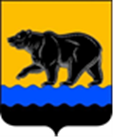 СЧЁТНАЯ ПАЛАТА ГОРОДА НЕФТЕЮГАНСКА16 мкрн., д. 23, помещение № 97, г. Нефтеюганск, Ханты-Мансийский автономный округ - Югра(Тюменская область), 628310, телефон: 20-30-54, факс: 20-30-63 е-mail: sp-ugansk@mail.ru_____________________________________________________________________________________ЗАКЛЮЧЕНИЕна проект изменений в муниципальную программу 
города Нефтеюганска «Доступная среда в городе Нефтеюганске»Счётная палата города Нефтеюганска на основании статьи 157 Бюджетного кодекса Российской Федерации, Положения о Счётной палате города Нефтеюганска, утверждённого решением Думы города Нефтеюганска от 22.12.2021 № 56-VII, рассмотрев проект изменений в муниципальную программу города Нефтеюганска «Доступная среда в городе Нефтеюганске» (далее по тексту – муниципальная программа, проект изменений), сообщает следующее:1. При проведении экспертно-аналитического мероприятия учитывалось наличие экспертизы:1.1. Департамента финансов администрации города Нефтеюганска на предмет соответствия проекта изменений бюджетному законодательству Российской Федерации и возможности финансового обеспечения его реализации из бюджета города Нефтеюганска.1.2. Департамента экономического развития администрации города Нефтеюганска на предмет соответствия:- Порядку принятия решения о разработке муниципальных программ города Нефтеюганска, их формирования, утверждения и реализации, утверждённому постановлением администрации города Нефтеюганска от 18.04.2019 № 77-нп «О модельной муниципальной программе города Нефтеюганска, порядке принятия решения о разработке муниципальных программ города Нефтеюганска, их формирования, утверждения и реализации» (далее по тексту – Порядок от 18.04.2019 № 77-нп);- Стратегии социально-экономического развития муниципального образования город Нефтеюганск, утверждённой решением Думы от 31.10.2018 № 483-VI «Об утверждении Стратегии социально-экономического развития муниципального образования город Нефтеюганск на период до 2030 года»;- структурных элементов (основных мероприятий) целям муниципальной программы;- сроков её реализации задачам;- целевых показателей, характеризующих результаты реализации муниципальной программы, показателям экономической, бюджетной и социальной эффективности, а также структурных элементов (основных мероприятий) муниципальной программы;- требованиям, установленным нормативными правовыми актами в сфере управления проектной деятельностью.2. Предоставленный проект изменений соответствует Порядку от 18.04.2019 № 77-нп.3. Проектом изменений планируется увеличить финансирование муниципальной программы в 2023 году за счёт средств местного бюджета по ответственному исполнителю - департаменту жилищно-коммунального хозяйства администрации города Нефтеюганска по основному мероприятию «Приспособление жилых помещений инвалидов и общего имущества в многоквартирных домах, с учетом потребностей инвалидов и обеспечениях их доступности для инвалидов» в общей сумме 8 354,052 тыс. рублей, в том числе на: - покупку перил поручней настенных (доставка и монтаж включены в стоимость товара) для установки в многоквартирных домах (190 м) в сумме 3 260,400 тыс. рублей;- установку пандусов на крыльцах многоквартирного дома в сумме 1 650,451 тыс. рублей;- установку пандусов на крыльцах многоквартирных домов по адресам: г. Нефтеюганск, 8А микрорайон, дом 33, подъезд 2; 16 микрорайон, дом 1, подъезд 4; 2 микрорайон, дом 9, подъезд 6 в сумме 2 457,157 тыс. рублей;- реализацию мероприятий по оборудованию жилых помещений и мест общего пользования в МКД, в которых проживают инвалиды в сумме 986,0444 тыс. рублей. 4. Финансовые показатели, содержащиеся в проекте изменений, соответствуют расчётам, предоставленным на экспертизу.По итогам проведения экспертизы замечания и предложения отсутствуют.Председатель 				                                                 С.А. Гичкина Исполнитель:Начальник инспектор инспекторского отдела № 2Счётной палаты города НефтеюганскаСалахова Дина Ирековнател. 8 (3463) 20-30-65Исх. СП-567-3 от 10.10.2023  